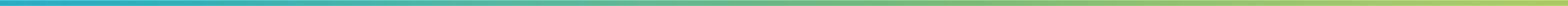 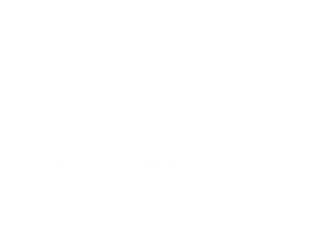 Prestations funéraires 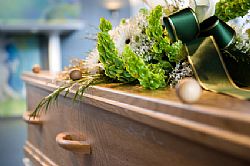 Cimetièreconcession adulte de 15 ans renouvelable (2 m²)	100,00 €concession adulte de 30 ans renouvelable (2 m²)	187,00 €caveau d’occasion en l’état (nettoyage à la charge de l’acquéreur)1 case 180,00 €2 cases 240,00 €3 cases 300,00 €concession enfant de 15 ans renouvelable			45,00 €concession enfant de 30 ans renouvelable			90,00 €Columbariumconcession de 5 ans renouvelable					182,00 €concession de 10 ans renouvelable				363,00 €concession de 15 ans renouvelable				549,00 €Cavurneconcession de 5 ans renouvelable					182.00 €concession de 10 ans renouvelable				363,00 €concession de 15 ans renouvelable				549,00 €Vacation funéraire 							21,00 €La gravure sera réalisée à l'initiative et aux frais du concessionnaire.